T.CT.CT.CT.CT.CT.CT.CT.CT.CT.CT.CT.CT.CT.CT.CT.CKod No: KHE/SBMYOKod No: KHE/SBMYOT.CT.CT.CT.CT.CT.CT.CT.CT.CT.CT.CT.CT.CT.CT.CT.CYayın Tarihi: 27.03.2019Yayın Tarihi: 27.03.2019BAYBURT ÜNİVERSİTESİ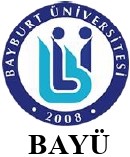 BAYBURT ÜNİVERSİTESİBAYBURT ÜNİVERSİTESİBAYBURT ÜNİVERSİTESİBAYBURT ÜNİVERSİTESİBAYBURT ÜNİVERSİTESİBAYBURT ÜNİVERSİTESİBAYBURT ÜNİVERSİTESİBAYBURT ÜNİVERSİTESİBAYBURT ÜNİVERSİTESİBAYBURT ÜNİVERSİTESİBAYBURT ÜNİVERSİTESİBAYBURT ÜNİVERSİTESİBAYBURT ÜNİVERSİTESİBAYBURT ÜNİVERSİTESİBAYBURT ÜNİVERSİTESİYayın Tarihi: 27.03.2019Yayın Tarihi: 27.03.2019BAYBURT ÜNİVERSİTESİBAYBURT ÜNİVERSİTESİBAYBURT ÜNİVERSİTESİBAYBURT ÜNİVERSİTESİBAYBURT ÜNİVERSİTESİBAYBURT ÜNİVERSİTESİBAYBURT ÜNİVERSİTESİBAYBURT ÜNİVERSİTESİBAYBURT ÜNİVERSİTESİBAYBURT ÜNİVERSİTESİBAYBURT ÜNİVERSİTESİBAYBURT ÜNİVERSİTESİBAYBURT ÜNİVERSİTESİBAYBURT ÜNİVERSİTESİBAYBURT ÜNİVERSİTESİBAYBURT ÜNİVERSİTESİRevizyon Tarihi/ No: 28.07.2023Revizyon Tarihi/ No: 28.07.2023SOSYAL BİLİMLER MESLEK YÜKSEKOKULUSOSYAL BİLİMLER MESLEK YÜKSEKOKULUSOSYAL BİLİMLER MESLEK YÜKSEKOKULUSOSYAL BİLİMLER MESLEK YÜKSEKOKULUSOSYAL BİLİMLER MESLEK YÜKSEKOKULUSOSYAL BİLİMLER MESLEK YÜKSEKOKULUSOSYAL BİLİMLER MESLEK YÜKSEKOKULUSOSYAL BİLİMLER MESLEK YÜKSEKOKULUSOSYAL BİLİMLER MESLEK YÜKSEKOKULUSOSYAL BİLİMLER MESLEK YÜKSEKOKULUSOSYAL BİLİMLER MESLEK YÜKSEKOKULUSOSYAL BİLİMLER MESLEK YÜKSEKOKULUSOSYAL BİLİMLER MESLEK YÜKSEKOKULUSOSYAL BİLİMLER MESLEK YÜKSEKOKULUSOSYAL BİLİMLER MESLEK YÜKSEKOKULUSOSYAL BİLİMLER MESLEK YÜKSEKOKULURevizyon Tarihi/ No: 28.07.2023Revizyon Tarihi/ No: 28.07.2023SOSYAL BİLİMLER MESLEK YÜKSEKOKULUSOSYAL BİLİMLER MESLEK YÜKSEKOKULUSOSYAL BİLİMLER MESLEK YÜKSEKOKULUSOSYAL BİLİMLER MESLEK YÜKSEKOKULUSOSYAL BİLİMLER MESLEK YÜKSEKOKULUSOSYAL BİLİMLER MESLEK YÜKSEKOKULUSOSYAL BİLİMLER MESLEK YÜKSEKOKULUSOSYAL BİLİMLER MESLEK YÜKSEKOKULUSOSYAL BİLİMLER MESLEK YÜKSEKOKULUSOSYAL BİLİMLER MESLEK YÜKSEKOKULUSOSYAL BİLİMLER MESLEK YÜKSEKOKULUSOSYAL BİLİMLER MESLEK YÜKSEKOKULUSOSYAL BİLİMLER MESLEK YÜKSEKOKULUSOSYAL BİLİMLER MESLEK YÜKSEKOKULUSOSYAL BİLİMLER MESLEK YÜKSEKOKULUSOSYAL BİLİMLER MESLEK YÜKSEKOKULUK A M U HİZMET ENVANTERİ TABLOSUK A M U HİZMET ENVANTERİ TABLOSUK A M U HİZMET ENVANTERİ TABLOSUK A M U HİZMET ENVANTERİ TABLOSUK A M U HİZMET ENVANTERİ TABLOSUK A M U HİZMET ENVANTERİ TABLOSUK A M U HİZMET ENVANTERİ TABLOSUK A M U HİZMET ENVANTERİ TABLOSUK A M U HİZMET ENVANTERİ TABLOSUK A M U HİZMET ENVANTERİ TABLOSUK A M U HİZMET ENVANTERİ TABLOSUK A M U HİZMET ENVANTERİ TABLOSUK A M U HİZMET ENVANTERİ TABLOSUK A M U HİZMET ENVANTERİ TABLOSUK A M U HİZMET ENVANTERİ TABLOSUK A M U HİZMET ENVANTERİ TABLOSUSayfa No: 1/4Sayfa No: 1/4SIRA NOKURUM KODUSTANDART DOSYA PLANIHİZMETİN ADIHİZMETİN TANIMIHİZMETİN DAYANDIĞI MEVZUATHİZMETTEN FAYDALANANLARPAYDAŞLARPAYDAŞLARPAYDAŞLARPAYDAŞLARBAŞVURUDA İSTENİLEN BELGELERBAŞVURUDA İSTENİLEN BELGELERİLK BAŞVURU MAKAMIPARAF LİSTESİKURUMUN YAPMASI GEREKEN YAZIŞMALARHİZMETİN TAMAMLANMA SÜRESİHİZMETİN ELEKTRONİK OLARAK SUNULUP SUNULMAMASISIRA NOKURUM KODUSTANDART DOSYA PLANIHİZMETİN ADIHİZMETİN TANIMIHİZMETİN DAYANDIĞI MEVZUATHİZMETTEN FAYDALANANLARÖĞRENCİ İŞLERİSTRATEJİ DAİRE BAŞK.PERSONEL DAİRE BAŞK.SKS DAİRE BAŞK.BAŞVURUDA İSTENİLEN BELGELERBAŞVURUDA İSTENİLEN BELGELERİLK BAŞVURU MAKAMIPARAF LİSTESİKURUMUN YAPMASI GEREKEN YAZIŞMALARHİZMETİN TAMAMLANMA SÜRESİHİZMETİN ELEKTRONİK OLARAK SUNULUP SUNULMAMASI119460208903.05İZİN İŞLEMLERİAkademik ve İdari Personelin Yıllık, Hastalık ve MazeretleriKapsamında izin işlemlerinin yapılması657 Sayılı Kanun'un102,103,104,105.106, 107,108. maddeleriMYO Akademik ve İdari PersonelX1-Dilekçe                      2-İzin formuMemur1-Memur 2-Myo Sekreteri 3 -MüdürPERSONEL DAİRE BAŞK.1 İş GünüSunuluyor2                                   19460208903.05ATAMA İŞLEMLERİOkullardaki Öğretim Elemanı kadrolarına yapılan başvuruların değerlendirilmesiamacıyla jürilerin oluşturulası657 Sayılı Kanun,2547 Sayılı Kanun,2914 Sayılı KanunÖğretim Elemanı Şartlarını Taşıyan HerkesXX1-Mezuniyet Belgeleri                  2-Ales BelgesiNot transkripti           ( lisans- lisansüstü)FotoğrafÇalışanlar için Hizmet   BelgesiYabancı dil belgesi1-Mezuniyet Belgeleri                  2-Ales BelgesiNot transkripti           ( lisans- lisansüstü)FotoğrafÇalışanlar için Hizmet   BelgesiYabancı dil belgesiMemur1-Memur 2-Myo Sekreteri           3-MüdürPERSONEL DAİRE BAŞK.30 GünSunuluyor3                           19460208903.07Yurtiçi ve yurt dışı görevlendirmelerÖğretim elemanlarının konferans, sunum ve eğitim amaçlı toplantılara katılmaları  2547 Sayılı Kanun'un 39.maddesi   Öğretim ElemanlarıXXDilekçeDavet MektubuBirden fazla yazarlı bildirilerde bildirinin ilgili tarafından sunulacağına dair yazar dilekçeleriDilekçeDavet MektubuBirden fazla yazarlı bildirilerde bildirinin ilgili tarafından sunulacağına dair yazar dilekçeleriBölüm Sekreteri1-Bölüm sekreteri 2-Bölüm Başkanı   1-İlgili Bölüm                    Başkanlığı2-Yönetim Kurulu30 GünSunuluyor419460208302.02Derse yazılma (Ekle -Sil)Bir ders ekleyip bir ders çıkarmaBayburt Üniversitesi Lisans/Önlisans Eğitim Öğretim Yönetmeliği    Tüm Üniversite                     ÖğrencileriXEkle sil formuEkle sil formuBölüm BaşkanlığıDanışman Öğretim ElemanıBölüm Başkanı10 GünSunuluyor519460208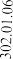 Yatay Geçiş İşlemleriÖğrencinin isteği üzerine öğrenimine bir başka üniversitede devam etmek istemesiYükseköğretim kurumları arasında Önlisans ve lisans düzeyinde yatay geçiş esaslarına ilişkin yönetmelik    Tüm Üniversite                        ÖğrencileriXDilekçeTranskriptDers İçerikleriDilekçeTranskriptDers İçerikleriÖğrenci İşleri1-Memur 2-Myo Sekreteri 3-Müdürİlgili bölüm Başkanlığı,Komisy on ve rektörlükAkademik Takvim - 15 İş günüSunuluyor619460208302.02   Kayıt Yenileme                           MazeretliSüresi içinde kayıt yaptıramayan öğrencilerin kayıtlarının yapılmasıBayburt Üniversitesi Lisans/Önlisans Eğitim Öğretim YönetmeliğiMadde 9,11Tüm Üniversite ÖğrencileriXDilekçeMazeretini Belirten BelgeDerse yazılma formuBanka DekontuNot durum BelgesiDilekçeMazeretini Belirten BelgeDerse yazılma formuBanka DekontuNot durum BelgesiBölüm Sekreterliği1-Memur 2-Myo Sekreteri 3-Müdürİlgili bölüm Başkanlığı,İlgili Yönetim Kurulu ve rektörlükAkademik Takvim - 10 İş günüSunuluyorForm No: KHE/SBMYOForm No: KHE/SBMYOForm No: KHE/SBMYOForm No: KHE/SBMYOForm No: KHE/SBMYOForm No: KHE/SBMYOForm No: KHE/SBMYOForm No: KHE/SBMYOForm No: KHE/SBMYOForm No: KHE/SBMYOForm No: KHE/SBMYOForm No: KHE/SBMYOForm No: KHE/SBMYOForm No: KHE/SBMYOForm No: KHE/SBMYOForm No: KHE/SBMYOForm No: KHE/SBMYOForm No: KHE/SBMYOT.CT.CT.CT.CT.CT.CT.CT.CT.CT.CT.CT.CT.CT.CT.CKod No: KHE/SBMYOKod No: KHE/SBMYOT.CT.CT.CT.CT.CT.CT.CT.CT.CT.CT.CT.CT.CT.CT.CYayın Tarihi: 27.03.2019Yayın Tarihi: 27.03.2019BAYBURT ÜNİVERSİTESİBAYBURT ÜNİVERSİTESİBAYBURT ÜNİVERSİTESİBAYBURT ÜNİVERSİTESİBAYBURT ÜNİVERSİTESİBAYBURT ÜNİVERSİTESİBAYBURT ÜNİVERSİTESİBAYBURT ÜNİVERSİTESİBAYBURT ÜNİVERSİTESİBAYBURT ÜNİVERSİTESİBAYBURT ÜNİVERSİTESİBAYBURT ÜNİVERSİTESİBAYBURT ÜNİVERSİTESİBAYBURT ÜNİVERSİTESİBAYBURT ÜNİVERSİTESİYayın Tarihi: 27.03.2019Yayın Tarihi: 27.03.2019BAYBURT ÜNİVERSİTESİBAYBURT ÜNİVERSİTESİBAYBURT ÜNİVERSİTESİBAYBURT ÜNİVERSİTESİBAYBURT ÜNİVERSİTESİBAYBURT ÜNİVERSİTESİBAYBURT ÜNİVERSİTESİBAYBURT ÜNİVERSİTESİBAYBURT ÜNİVERSİTESİBAYBURT ÜNİVERSİTESİBAYBURT ÜNİVERSİTESİBAYBURT ÜNİVERSİTESİBAYBURT ÜNİVERSİTESİBAYBURT ÜNİVERSİTESİBAYBURT ÜNİVERSİTESİRevizyon Tarihi/ No: 28.07.2023Revizyon Tarihi/ No: 28.07.2023SOSYAL BİLİMLER MESLEK YÜKSEKOKULUSOSYAL BİLİMLER MESLEK YÜKSEKOKULUSOSYAL BİLİMLER MESLEK YÜKSEKOKULUSOSYAL BİLİMLER MESLEK YÜKSEKOKULUSOSYAL BİLİMLER MESLEK YÜKSEKOKULUSOSYAL BİLİMLER MESLEK YÜKSEKOKULUSOSYAL BİLİMLER MESLEK YÜKSEKOKULUSOSYAL BİLİMLER MESLEK YÜKSEKOKULUSOSYAL BİLİMLER MESLEK YÜKSEKOKULUSOSYAL BİLİMLER MESLEK YÜKSEKOKULUSOSYAL BİLİMLER MESLEK YÜKSEKOKULUSOSYAL BİLİMLER MESLEK YÜKSEKOKULUSOSYAL BİLİMLER MESLEK YÜKSEKOKULUSOSYAL BİLİMLER MESLEK YÜKSEKOKULUSOSYAL BİLİMLER MESLEK YÜKSEKOKULURevizyon Tarihi/ No: 28.07.2023Revizyon Tarihi/ No: 28.07.2023SOSYAL BİLİMLER MESLEK YÜKSEKOKULUSOSYAL BİLİMLER MESLEK YÜKSEKOKULUSOSYAL BİLİMLER MESLEK YÜKSEKOKULUSOSYAL BİLİMLER MESLEK YÜKSEKOKULUSOSYAL BİLİMLER MESLEK YÜKSEKOKULUSOSYAL BİLİMLER MESLEK YÜKSEKOKULUSOSYAL BİLİMLER MESLEK YÜKSEKOKULUSOSYAL BİLİMLER MESLEK YÜKSEKOKULUSOSYAL BİLİMLER MESLEK YÜKSEKOKULUSOSYAL BİLİMLER MESLEK YÜKSEKOKULUSOSYAL BİLİMLER MESLEK YÜKSEKOKULUSOSYAL BİLİMLER MESLEK YÜKSEKOKULUSOSYAL BİLİMLER MESLEK YÜKSEKOKULUSOSYAL BİLİMLER MESLEK YÜKSEKOKULUSOSYAL BİLİMLER MESLEK YÜKSEKOKULUK A M U HİZMET ENVANTERİ TABLOSUK A M U HİZMET ENVANTERİ TABLOSUK A M U HİZMET ENVANTERİ TABLOSUK A M U HİZMET ENVANTERİ TABLOSUK A M U HİZMET ENVANTERİ TABLOSUK A M U HİZMET ENVANTERİ TABLOSUK A M U HİZMET ENVANTERİ TABLOSUK A M U HİZMET ENVANTERİ TABLOSUK A M U HİZMET ENVANTERİ TABLOSUK A M U HİZMET ENVANTERİ TABLOSUK A M U HİZMET ENVANTERİ TABLOSUK A M U HİZMET ENVANTERİ TABLOSUK A M U HİZMET ENVANTERİ TABLOSUK A M U HİZMET ENVANTERİ TABLOSUK A M U HİZMET ENVANTERİ TABLOSUSayfa No: 2/4Sayfa No: 2/4SIRA NOKURUM KODUSTANDART DOSYA PLANIHİZMETİN ADIHİZMETİN TANIMIHİZMETİN DAYANDIĞI MEVZUATHİZMETTEN FAYDALANANLARPAYDAŞLARPAYDAŞLARPAYDAŞLARPAYDAŞLARBAŞVURUDA İSTENİLEN BELGELERİLK BAŞVURU MAKAMIPARAF LİSTESİKURUMUN YAPMASI GEREKEN YAZIŞMALARHİZMETİN TAMAMLANMA SÜRESİHİZMETİN ELEKTRONİK OLARAK SUNULUP SUNULMAMASISIRA NOKURUM KODUSTANDART DOSYA PLANIHİZMETİN ADIHİZMETİN TANIMIHİZMETİN DAYANDIĞI MEVZUATHİZMETTEN FAYDALANANLARÖĞRENCİ İŞLERİSTRATEJİ DAİRE BAŞK.PERSONEL DAİRE BAŞK.SKS DAİRE BAŞK.BAŞVURUDA İSTENİLEN BELGELERİLK BAŞVURU MAKAMIPARAF LİSTESİKURUMUN YAPMASI GEREKEN YAZIŞMALARHİZMETİN TAMAMLANMA SÜRESİHİZMETİN ELEKTRONİK OLARAK SUNULUP SUNULMAMASI719460208302.04.07Mazeret SınavlarıMazeretleri dolayısıyla ara sınavlara giremeyen ve mazeretleri ilgili bölüm başkanlıklarınca kabul edilen öğrencilerBayburt Üniversitesi Lisans/Önlisans Eğitim Öğretim YönetmeliğiMadde 21  Tüm Üniversite             ÖğrencileriXDilekçeMazeretini Belirten Belge (rapor vb.)Bölüm Sekreterliği1-Memur 2-Myo Sekreteri 3-Müdürİlgili bölüm Başkanlığı ve rektörlükAkademik Takvim- 10 İş günüSunulmuyor819460208302.04.093 Ders SınavıMezuniyetine 3 dersi kalan öğrencilere başarısız olduğu ders için mezuniyet sınavı yapılır.Bayburt Üniversitesi Lisans/Önlisans Eğitim Öğretim YönetmeliğiMadde 20Tüm Üniversite ÖğrencileriDilekçeNot durum BelgesiBölüm Sekreterliği1-Memur 2-Myo Sekreteri 3-Müdürİlgili bölüm Başkanlığı ve rektörlükAkademik Takvim - 5 İş günüSunulmuyor919460208302.04.09Başarı notuna İtirazÖğrencinin başarı notuna itiraz etmesiBayburt Üniversitesi Lisans/Önlisans Eğitim Öğretim Yönetmeliği Madde 25Tüm Üniversite ÖğrencileriXİtiraz DilekçesiBölüm Sekreterliği1-Memur 2-Myo Sekreteri 3- Müdürİlgili bölüm Başkanlığı ve rektörlük15 GünSunulmuyor1019460208302.11.13İlişik KesmeKendi istekleri İle okuldan ayrılmak isteyen öğrencilerin işlemlerinin yapılmasıBayburt Üniversitesi Lisans/Önlisans Eğitim Öğretim Yönetmeliği Madde 34Tüm Üniversite ÖğrencileriXDilekçeİlişik kesme Formu 3-Vekili gelirse Noter Onaylı vekaletnameBölüm Sekreterliği2 SaatSunulmuyor1119460208302.11.03Kayıt Dondurma İşlemleriÖğrencinin mazereti dolayısıyla eğitimine ara vermek istemesiBayburt Üniversitesi Lisans/Önlisans Eğitim Öğretim Yönetmeliği Madde 35,37Tüm Üniversite ÖğrencileriXDilekçeKayıt dondurma gerekçesi ile ilgili belgeBölüm Sekreterliği1-Memur 2-Myo Sekreteri 3- Müdürİlgili bölüm Başkanlığı,İlgili Yönetim Kurulu ve rektörlük10 GünSunulmuyor1219460208302.04.03Ders muafiyetlerinin yapılmasıDaha önce almış olduğu derslerden muaf olma isteğiBayburt Üniversitesi Lisans/Önlisans Eğitim Öğretim Yönetmeliği Madde 13Tüm Üniversite ÖğrencileriDilekçeNot Durum Belgesi 3-Ders İçerikleriBölüm Sekreterliğiİntibak Komisyonuİlgili bölüm Başkanlığı,İlgili Yönetim Kurulu ve rektörlük10 GünSunulmuyorForm No: KHE/SBMYOForm No: KHE/SBMYOForm No: KHE/SBMYOForm No: KHE/SBMYOForm No: KHE/SBMYOForm No: KHE/SBMYOForm No: KHE/SBMYOForm No: KHE/SBMYOForm No: KHE/SBMYOForm No: KHE/SBMYOForm No: KHE/SBMYOForm No: KHE/SBMYOForm No: KHE/SBMYOForm No: KHE/SBMYOForm No: KHE/SBMYOForm No: KHE/SBMYOForm No: KHE/SBMYOT.CT.CT.CT.CT.CT.CT.CT.CT.CT.CT.CT.CT.CT.CT.CKod No: KHE/SBMYOKod No: KHE/SBMYOT.CT.CT.CT.CT.CT.CT.CT.CT.CT.CT.CT.CT.CT.CT.CYayın Tarihi: 27.03.2019Yayın Tarihi: 27.03.2019BAYBURT ÜNİVERSİTESİBAYBURT ÜNİVERSİTESİBAYBURT ÜNİVERSİTESİBAYBURT ÜNİVERSİTESİBAYBURT ÜNİVERSİTESİBAYBURT ÜNİVERSİTESİBAYBURT ÜNİVERSİTESİBAYBURT ÜNİVERSİTESİBAYBURT ÜNİVERSİTESİBAYBURT ÜNİVERSİTESİBAYBURT ÜNİVERSİTESİBAYBURT ÜNİVERSİTESİBAYBURT ÜNİVERSİTESİBAYBURT ÜNİVERSİTESİBAYBURT ÜNİVERSİTESİYayın Tarihi: 27.03.2019Yayın Tarihi: 27.03.2019BAYBURT ÜNİVERSİTESİBAYBURT ÜNİVERSİTESİBAYBURT ÜNİVERSİTESİBAYBURT ÜNİVERSİTESİBAYBURT ÜNİVERSİTESİBAYBURT ÜNİVERSİTESİBAYBURT ÜNİVERSİTESİBAYBURT ÜNİVERSİTESİBAYBURT ÜNİVERSİTESİBAYBURT ÜNİVERSİTESİBAYBURT ÜNİVERSİTESİBAYBURT ÜNİVERSİTESİBAYBURT ÜNİVERSİTESİBAYBURT ÜNİVERSİTESİBAYBURT ÜNİVERSİTESİRevizyon Tarihi/ No: 28.07.2023Revizyon Tarihi/ No: 28.07.2023SOSYAL BİLİMLER MESLEK YÜKSEKOKULUSOSYAL BİLİMLER MESLEK YÜKSEKOKULUSOSYAL BİLİMLER MESLEK YÜKSEKOKULUSOSYAL BİLİMLER MESLEK YÜKSEKOKULUSOSYAL BİLİMLER MESLEK YÜKSEKOKULUSOSYAL BİLİMLER MESLEK YÜKSEKOKULUSOSYAL BİLİMLER MESLEK YÜKSEKOKULUSOSYAL BİLİMLER MESLEK YÜKSEKOKULUSOSYAL BİLİMLER MESLEK YÜKSEKOKULUSOSYAL BİLİMLER MESLEK YÜKSEKOKULUSOSYAL BİLİMLER MESLEK YÜKSEKOKULUSOSYAL BİLİMLER MESLEK YÜKSEKOKULUSOSYAL BİLİMLER MESLEK YÜKSEKOKULUSOSYAL BİLİMLER MESLEK YÜKSEKOKULUSOSYAL BİLİMLER MESLEK YÜKSEKOKULURevizyon Tarihi/ No: 28.07.2023Revizyon Tarihi/ No: 28.07.2023SOSYAL BİLİMLER MESLEK YÜKSEKOKULUSOSYAL BİLİMLER MESLEK YÜKSEKOKULUSOSYAL BİLİMLER MESLEK YÜKSEKOKULUSOSYAL BİLİMLER MESLEK YÜKSEKOKULUSOSYAL BİLİMLER MESLEK YÜKSEKOKULUSOSYAL BİLİMLER MESLEK YÜKSEKOKULUSOSYAL BİLİMLER MESLEK YÜKSEKOKULUSOSYAL BİLİMLER MESLEK YÜKSEKOKULUSOSYAL BİLİMLER MESLEK YÜKSEKOKULUSOSYAL BİLİMLER MESLEK YÜKSEKOKULUSOSYAL BİLİMLER MESLEK YÜKSEKOKULUSOSYAL BİLİMLER MESLEK YÜKSEKOKULUSOSYAL BİLİMLER MESLEK YÜKSEKOKULUSOSYAL BİLİMLER MESLEK YÜKSEKOKULUSOSYAL BİLİMLER MESLEK YÜKSEKOKULUK A M U HİZMET ENVANTERİ TABLOSUK A M U HİZMET ENVANTERİ TABLOSUK A M U HİZMET ENVANTERİ TABLOSUK A M U HİZMET ENVANTERİ TABLOSUK A M U HİZMET ENVANTERİ TABLOSUK A M U HİZMET ENVANTERİ TABLOSUK A M U HİZMET ENVANTERİ TABLOSUK A M U HİZMET ENVANTERİ TABLOSUK A M U HİZMET ENVANTERİ TABLOSUK A M U HİZMET ENVANTERİ TABLOSUK A M U HİZMET ENVANTERİ TABLOSUK A M U HİZMET ENVANTERİ TABLOSUK A M U HİZMET ENVANTERİ TABLOSUK A M U HİZMET ENVANTERİ TABLOSUK A M U HİZMET ENVANTERİ TABLOSUSayfa No: 3/4Sayfa No: 3/4SIRA NOKURUM KODUSTANDART DOSYA PLANIHİZMETİN ADIHİZMETİN TANIMIHİZMETİN DAYANDIĞI MEVZUATHİZMETTEN FAYDALANANLARPAYDAŞLARPAYDAŞLARPAYDAŞLARPAYDAŞLARBAŞVURUDA İSTENİLEN BELGELERİLK BAŞVURU MAKAMIPARAF LİSTESİKURUMUN YAPMASI GEREKEN YAZIŞMALARHİZMETİN TAMAMLANMA SÜRESİHİZMETİN ELEKTRONİK OLARAK SUNULUP SUNULMAMASISIRA NOKURUM KODUSTANDART DOSYA PLANIHİZMETİN ADIHİZMETİN TANIMIHİZMETİN DAYANDIĞI MEVZUATHİZMETTEN FAYDALANANLARÖĞRENCİ İŞLERİSTRATEJİ DAİRE BAŞK.PERSONEL DAİRE BAŞK.SKS DAİRE BAŞK.BAŞVURUDA İSTENİLEN BELGELERİLK BAŞVURU MAKAMIPARAF LİSTESİKURUMUN YAPMASI GEREKEN YAZIŞMALARHİZMETİN TAMAMLANMA SÜRESİHİZMETİN ELEKTRONİK OLARAK SUNULUP SUNULMAMASI1319460208304.03Staj İşlemleriÖğrencilerin mezun olabilmeleri için bilgi ve becerilerinin arttırılmasına yönelik çalışmaBayburt Üniversitesi Lisans/Önlisans Eğitim Öğretim Yönetmeliği Madde 31(myo staj yönergesi)Tüm Üniversite Öğrencileri    X1-Onaylı Staj kabul formu2-Staj defteriBölüm SekreterliğiStaj Komisyonuİlgili bölüm Başkanlığı ve rektörlük2 AySunulmuyor1419460208302.15Mezuniyet İşlemleriEğitim -Öğretim dönemleri sonu ile yeni eğitim - öğretim yılı başlamadan önce tüm teorik ve pratik çalışmalarını tamamlayan öğrencilerin mezuniyetişlemlerinin yapılmasıBayburt Üniversitesi Lisans/Önlisans Eğitim Öğretim Yönetmeliği Madde 30Mezuniyete hak kazanan tüm öğrenciler    x1-Not İnceleme Komisyonu Kararı 2-Staj İnceleme Komisyonu KararıÖğrenci İşleri bölüm sekreterliğiÖğrenci İşleri Birimi 2- Bölüm Başkanı3-Müdür3 ders sınavları sonrası 1 hafta içindeSunuluyor1519460208304.01.02   Burs İşlemleriKYK, Rektörlük,Yemek,Kısmi Çalışma,vb.Bayburt Üniversitesi burs yönergesitüm Üniversite ÖğrencileriXBaşvuru formu ve ekli belgelerburs komisyonu1-Memur 2-Myo Sekreteri 3- Müdür20 İş günüSunulmuyor1619460208903.07Görev Süresi UzatmaGörev süresi yeniden uzatılacak akademik personele ilişkin işlemler2547 sayılı kanun ve 2914 Sayılı kanunAkademik PersonelX1- DilekçeYeniden atanma Görüş FormuYönetim Kurulu kararıPersonel İşleri1-Memur 2-Myo Sekreteri30 günSunulmuyor1719460208934.01Malzeme istekleri ve satın almaAkademik ve idari personelin malzeme isteğinin karşılanmasıDevlet İhale Genelgesi 2-4734 sayılı KİK'in 22md/d bendine göreAkademik ve İdari PersonelxTaşınır istek belgesi veya istek yazısıMali işler1-Memur 2-Myo Sekreteri10 günSunuluyor1819460208841Ek Ders Ücretleri avanslar, krediler,mahsuplarEk Ders Ücretlerinin Ödenmesi İşlemleri2914 Sayılı KanunAkademik PersonelxEk ders ücret çizelgeleri ve bordrolarMali işler1-Memur 2-Myo SekreteriStrateji daire başk.5 GünSunuluyorForm No: KHE/SBMYOForm No: KHE/SBMYOForm No: KHE/SBMYOForm No: KHE/SBMYOForm No: KHE/SBMYOForm No: KHE/SBMYOForm No: KHE/SBMYOForm No: KHE/SBMYOForm No: KHE/SBMYOForm No: KHE/SBMYOForm No: KHE/SBMYOForm No: KHE/SBMYOForm No: KHE/SBMYOForm No: KHE/SBMYOForm No: KHE/SBMYOForm No: KHE/SBMYOForm No: KHE/SBMYOT.CT.CT.CT.CT.CT.CT.CT.CT.CT.CT.CT.CT.CT.CT.CKod No:KHE/SBMYOKod No:KHE/SBMYOT.CT.CT.CT.CT.CT.CT.CT.CT.CT.CT.CT.CT.CT.CT.CYayın Tarihi: 27.03.2019Yayın Tarihi: 27.03.2019BAYBURT ÜNİVERSİTESİBAYBURT ÜNİVERSİTESİBAYBURT ÜNİVERSİTESİBAYBURT ÜNİVERSİTESİBAYBURT ÜNİVERSİTESİBAYBURT ÜNİVERSİTESİBAYBURT ÜNİVERSİTESİBAYBURT ÜNİVERSİTESİBAYBURT ÜNİVERSİTESİBAYBURT ÜNİVERSİTESİBAYBURT ÜNİVERSİTESİBAYBURT ÜNİVERSİTESİBAYBURT ÜNİVERSİTESİBAYBURT ÜNİVERSİTESİBAYBURT ÜNİVERSİTESİYayın Tarihi: 27.03.2019Yayın Tarihi: 27.03.2019BAYBURT ÜNİVERSİTESİBAYBURT ÜNİVERSİTESİBAYBURT ÜNİVERSİTESİBAYBURT ÜNİVERSİTESİBAYBURT ÜNİVERSİTESİBAYBURT ÜNİVERSİTESİBAYBURT ÜNİVERSİTESİBAYBURT ÜNİVERSİTESİBAYBURT ÜNİVERSİTESİBAYBURT ÜNİVERSİTESİBAYBURT ÜNİVERSİTESİBAYBURT ÜNİVERSİTESİBAYBURT ÜNİVERSİTESİBAYBURT ÜNİVERSİTESİBAYBURT ÜNİVERSİTESİRevizyon Tarihi/ No: 28.07.2023Revizyon Tarihi/ No: 28.07.2023SOSYAL BİLİMLER MESLEK YÜKSEKOKULUSOSYAL BİLİMLER MESLEK YÜKSEKOKULUSOSYAL BİLİMLER MESLEK YÜKSEKOKULUSOSYAL BİLİMLER MESLEK YÜKSEKOKULUSOSYAL BİLİMLER MESLEK YÜKSEKOKULUSOSYAL BİLİMLER MESLEK YÜKSEKOKULUSOSYAL BİLİMLER MESLEK YÜKSEKOKULUSOSYAL BİLİMLER MESLEK YÜKSEKOKULUSOSYAL BİLİMLER MESLEK YÜKSEKOKULUSOSYAL BİLİMLER MESLEK YÜKSEKOKULUSOSYAL BİLİMLER MESLEK YÜKSEKOKULUSOSYAL BİLİMLER MESLEK YÜKSEKOKULUSOSYAL BİLİMLER MESLEK YÜKSEKOKULUSOSYAL BİLİMLER MESLEK YÜKSEKOKULUSOSYAL BİLİMLER MESLEK YÜKSEKOKULURevizyon Tarihi/ No: 28.07.2023Revizyon Tarihi/ No: 28.07.2023SOSYAL BİLİMLER MESLEK YÜKSEKOKULUSOSYAL BİLİMLER MESLEK YÜKSEKOKULUSOSYAL BİLİMLER MESLEK YÜKSEKOKULUSOSYAL BİLİMLER MESLEK YÜKSEKOKULUSOSYAL BİLİMLER MESLEK YÜKSEKOKULUSOSYAL BİLİMLER MESLEK YÜKSEKOKULUSOSYAL BİLİMLER MESLEK YÜKSEKOKULUSOSYAL BİLİMLER MESLEK YÜKSEKOKULUSOSYAL BİLİMLER MESLEK YÜKSEKOKULUSOSYAL BİLİMLER MESLEK YÜKSEKOKULUSOSYAL BİLİMLER MESLEK YÜKSEKOKULUSOSYAL BİLİMLER MESLEK YÜKSEKOKULUSOSYAL BİLİMLER MESLEK YÜKSEKOKULUSOSYAL BİLİMLER MESLEK YÜKSEKOKULUSOSYAL BİLİMLER MESLEK YÜKSEKOKULUK A M U HİZMET ENVANTERİ TABLOSUK A M U HİZMET ENVANTERİ TABLOSUK A M U HİZMET ENVANTERİ TABLOSUK A M U HİZMET ENVANTERİ TABLOSUK A M U HİZMET ENVANTERİ TABLOSUK A M U HİZMET ENVANTERİ TABLOSUK A M U HİZMET ENVANTERİ TABLOSUK A M U HİZMET ENVANTERİ TABLOSUK A M U HİZMET ENVANTERİ TABLOSUK A M U HİZMET ENVANTERİ TABLOSUK A M U HİZMET ENVANTERİ TABLOSUK A M U HİZMET ENVANTERİ TABLOSUK A M U HİZMET ENVANTERİ TABLOSUK A M U HİZMET ENVANTERİ TABLOSUK A M U HİZMET ENVANTERİ TABLOSUSayfa No: 4/4Sayfa No: 4/4SIRA NOKURUM KODUSTANDART DOSYA PLANIHİZMETİN ADIHİZMETİN TANIMIHİZMETİN DAYANDIĞI MEVZUATHİZMETTEN FAYDALANANLARPAYDAŞLARPAYDAŞLARPAYDAŞLARPAYDAŞLARBAŞVURUDA İSTENİLEN BELGELERİLK BAŞVURU MAKAMIPARAF LİSTESİKURUMUN YAPMASI GEREKEN YAZIŞMALARHİZMETİN TAMAMLANMA SÜRESİHİZMETİN ELEKTRONİK OLARAK SUNULUP SUNULMAMASISIRA NOKURUM KODUSTANDART DOSYA PLANIHİZMETİN ADIHİZMETİN TANIMIHİZMETİN DAYANDIĞI MEVZUATHİZMETTEN FAYDALANANLARÖĞRENCİ İŞLERİSTRATEJİ DAİRE BAŞK.PERSONEL DAİRE BAŞK.SKS DAİRE BAŞK.BAŞVURUDA İSTENİLEN BELGELERİLK BAŞVURU MAKAMIPARAF LİSTESİKURUMUN YAPMASI GEREKEN YAZIŞMALARHİZMETİN TAMAMLANMA SÜRESİHİZMETİN ELEKTRONİK OLARAK SUNULUP SUNULMAMASI1919460208843Taşınır Kesin Hesabının HazırlanmasıTaşınır kayıtlarının çıkarılarak ,Strateji daire Başkanlığı kayıtlarıyla kontrol edilmesi5018 sayılı kanun'un42,44,60. maddeleri ve ilgili yönetmeliklerAkademik ve İdari PersonelxMatbu evrakların doldurulmasıMali işler1-Memur 2-Myo Sekreteri30 günSunulmuyor2019460208804Bilgi Edinme İsteğiBilgi edinme hakkı4982 Sayılı Bilgi Edinme Hakkı KanunuAkademik ve İdari Personel ve kamuDilekçeYazı İşleri1-Memur 2- Myo Sekreteri10 günSunulmuyor2119460208302Disiplin İşleriKanun,tüzük,yönetmelik ve yönergelerin öğrencilere yüklediği görevleri kurum içinde ve dışında yerine getirmeyen uyulması gerekli hususlara uymayan,yasaklanan işleri yapanYükseköğretim kurumları öğrenci disiplin yönetmeliğiTüm Üniversite ÖğrencileriDilekçeYazı İşleri1-Memur 2- Myo Sekreteri15 günSunulmuyorForm No: KHE/SBMYOForm No: KHE/SBMYOForm No: KHE/SBMYOForm No: KHE/SBMYOForm No: KHE/SBMYOForm No: KHE/SBMYOForm No: KHE/SBMYOForm No: KHE/SBMYOForm No: KHE/SBMYOForm No: KHE/SBMYOForm No: KHE/SBMYOForm No: KHE/SBMYOForm No: KHE/SBMYOForm No: KHE/SBMYOForm No: KHE/SBMYOForm No: KHE/SBMYOForm No: KHE/SBMYO